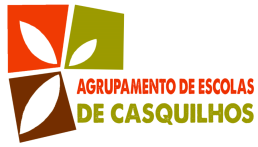 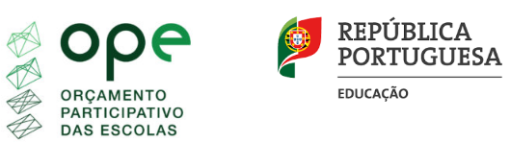 Proposta de Orçamento ParticipativoESC - 2022 - 20233.º ciclo Ensino Secundário Data de entrega da lista ____/ ____ / 2023                       Proponente/s: (um aluno individual ou um grupo no máximo de cinco alunos)Apoiantes: (5% dos alunos do 3º ciclo ou do secundário respetivamente)Descrição da proposta:Admitida a sufrágio a proposta supraBarreiro, ___ de _________ de 2023A Presidente do Conselho Geral _______________________________(Belmira Gardete Magro Vinheiras)        Nome dos candidatosNúmero InternoAnoT.ªN.ºRubricaNomeAnoTurmaN.ºRubrica123456789101112131415161718192021222324252627282930313233